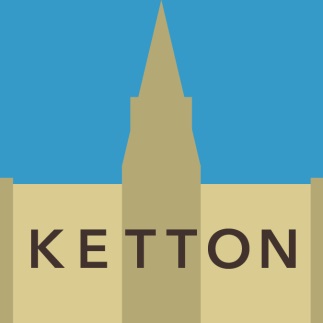 Cllr Karen Payne and Cllr Gordon BrownRutland County Councillors representing the Ketton Ward, covering Ketton, Barrowden, Tinwell and Tixover will be re-instating their Monthly Surgery on  Saturday 3rd October 202010-11am Remotely by ZoomMary Cade from Ketton Parish Council will also be in attendance. To book a private 10 minute slot please e-mail Karen (kpayne@rutland.gov.uk) or Gordon (gbrown@rutland.gov.uk)  before 12 noon on Friday 2nd October with your time slot preference and we will send you a link to enter the meeting. Please note we will do our best to accommodate your chosen time but may have to vary it according to demand. 